
ОБАВЕШТЕЊЕ О ЗАКЉУЧЕНОМ УГОВОРУ- ЈН ПП 2/2016, одржавања апликативног и data-base софтвера за обраду националних субвенција, -Назив наручиоца: Министарство пољопривреде и заштите животне средине – Управа за аграрна плаћања.Адреса наручиоца: Булевар краља Александра 84, Београд.Интернет страница наручиоца: www.uap.gov.rsВрста наручиоца: органи државне управе.Врста предмета: услуге.Предмет набавке, назив и ознака из Општег речника набавки: услуга – одржавања апликативног и data-base софтвера за обраду националних субвенција, 72261000-2 (услуге софтверске подршке).Уговорена вредност: за уговорени период од 12 (дванаест) месеци износи 1.815.000,00 динара без ПДВ.Критеријум за доделу уговора: најнижа понуђена цена.Број примљених понуда: 1 (једна).Укупна понуђена цена за модификацију и унапређење и одржавање без ПДВ-а:1.830.000,00 динара.Укупна понуђена цена за модификацију и унапређење и одржавање без ПДВ-а у другом кругу преговарачког поступка:1.815.000,00 динара.Датум доношења одлуке о додели уговора: 05.08.2016. године.Датум закључења уговора: 19.08.2016. године.Основни подаци о добављачу: (назив, седиште, матични број и законски заступници): IMP-RAČUNARSKI SISTEMI DOO BEOGRAD, са седиштем у Београду, ул. Волгина 15, матични број 17178318, законски заступник Владимир Симеуновић.Период важења уговора: 12 (дванаест) месеци од дана закључења уговора. КОМИСИЈА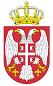 Република СрбијаМИНИСТАРСТВО ПОЉОПРИВРЕДЕИ ЗАШТИТЕ ЖИВОТНЕ СРЕДИНЕУправа за аграрна плаћања               Број:  404-02-39/2016-07              Датум: 19.08.2016. годинеБеоград